PSP - AKTIVNOST: BAVIMO SE SPORTOMOPIS AKTIVNOSTI:                                                                     15.9.2021.POGLEDAJ SLIČICE KOJE PRIKAZUJU RAZNE SPORTSKE AKTIVNOSTI. IMENUJ SVAKI SPORT KOJI OVDJE VIDIŠ. I SAM/SAMA SE ŠTO VIŠE KREĆI I BAVI NEKIM SPORTOM. PRITOM NI NE TREBAŠ IĆI NA IGRALIŠTE, DOVOLJNO JE AKO SAMO TRČIŠ I SKAČEŠ PO DVORIŠTU.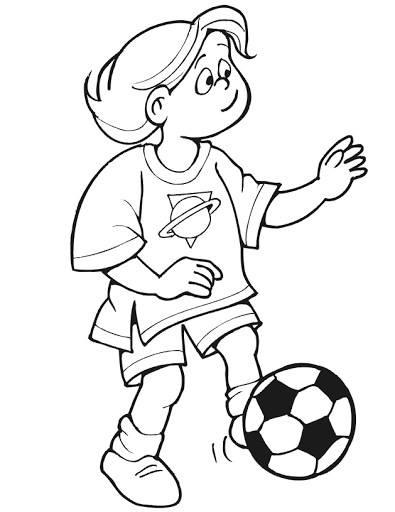 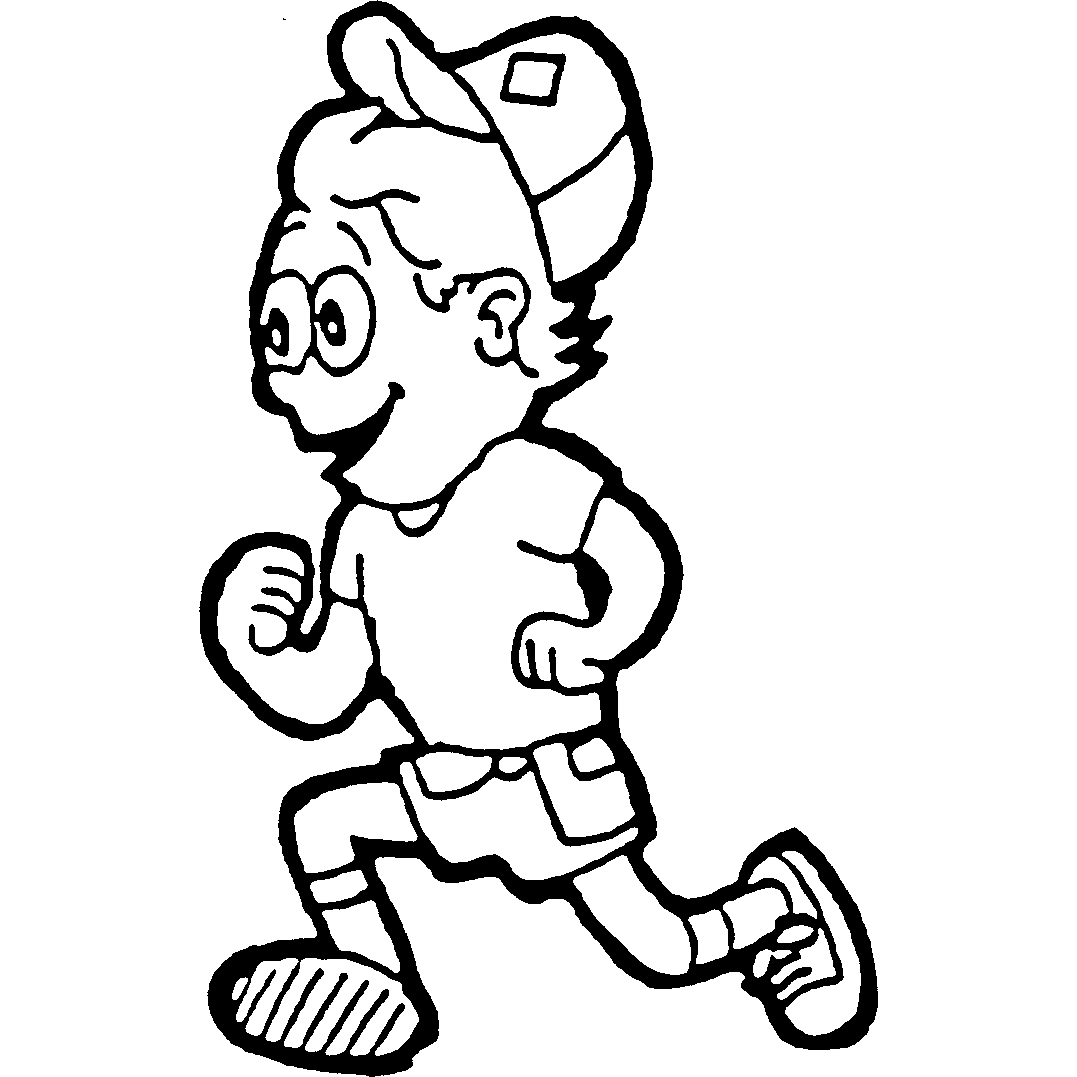 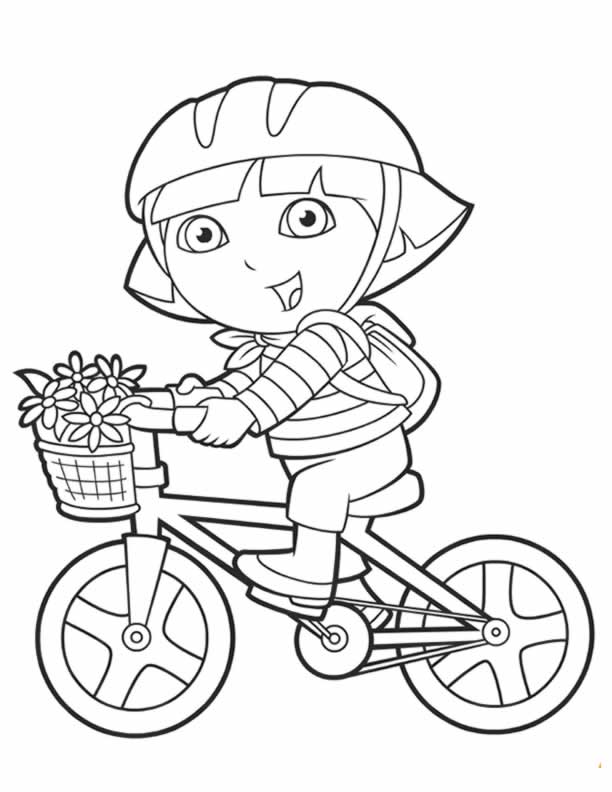 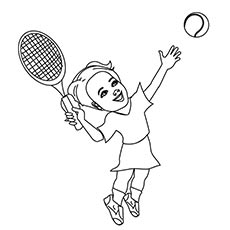 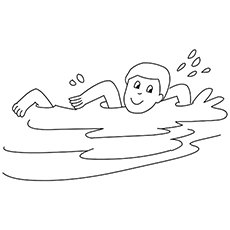 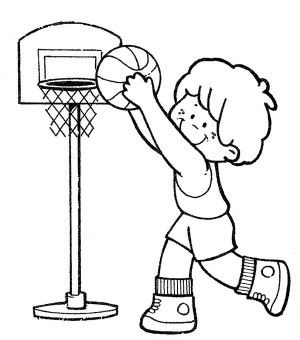 